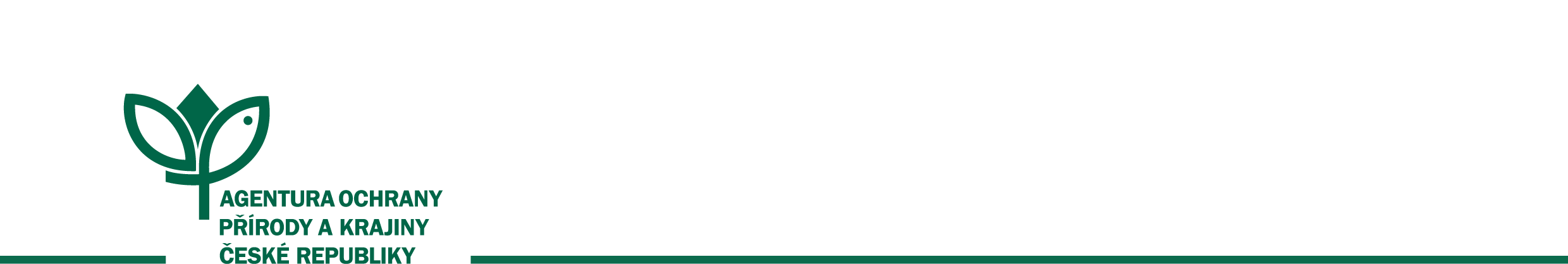 RÁMCOVÁ DOHODA na dodání dat o návštěvnosti vybraných lokalit v péči AOPK ČR zjištěných monitoringem metodou automatických SČÍTAČŮ pro AOPK ČRČ. j.: …/SOPK/20uzavřená dle § 1746 odst. 2 zákona č. 89/2012 Sb., občanského zákoníku, ve znění pozdějších předpisů a § 131 a násl. zákona č. 134/2016 Sb., o zadávání veřejných zakázek, ve znění pozdějších předpisůI.SMLUVNÍ STRANYObjednatel:Česká republika - Agentura ochrany přírody a krajiny České republikysídlo: Kaplanova 1931/1, 148 00 Praha 11 – Chodov IČO: 62933591bank. spojení: ČNB 18228-011/0710zastoupená: RNDr. Františkem Pelcem, ředitelem(dále jen jako „objednatel“)Dodavatelé:Dodavatel č. 1: adresa: IČ: DIČ: bankovní spojení: zastoupený: kontaktní osoba: Dodavatel č. 2: adresa: IČO: DIČ: bankovní spojení: zastoupený: kontaktní osoba: Dodavatel č. 3: adresa: IČO: DIČ: bankovní spojení: zastoupený: kontaktní osoba: (dále jednotlivě jako „dodavatel“, společně jako „dodavatelé“)II.PŘEDMĚT RÁMCOVÉ DOHODY A PŘEDMĚT PLNĚNÍ Předmětem této rámcové dohody (dále jen „dohoda“) je ujednání mezi objednatelem a dodavateli, které upravuje rámcové podmínky týkající se podmínek plnění veřejné zakázky. Předmětem plnění této dohody je dodání zpráv a dat o návštěvnosti vybraných lokalit v péči objednatele zjištěných monitoringem metodou automatických sčítačů (dále též „dílo“). Bližší specifikace díla je obsažena v příloze č. 1 této dohody a tvoří její nedílnou součást. V případě rozporu mezi zněním přílohy č. 1 této dohody a zněním přílohy č. 1 prováděcí smlouvy má přednost příloha č. 1 prováděcí smlouvy.Dílo bude realizováno vybranými dodavateli na základě dílčích prováděcích smluv, jejichž návrh objednatel zašle spolu s výzvou dodavatelům. Vzor návrhu prováděcí smlouvy je uveden v příloze č. 2 této dohody.Konkrétní prováděcí smlouvy na dílčí plnění budou uzavírány na základě výsledku soutěže mezi účastníky rámcové dohody postupem stanoveným v souladu s § 135 zák. č. 134/2016 Sb. o zadávání veřejných zakázek (dále jen „zákon“) a blíže specifikovaným v článku III. této dohody.Dodavatel, se kterým bude uzavřena prováděcí smlouva, se zavazuje dodat objednateli dílo za podmínek uvedených v této dohodě a uzavřené prováděcí smlouvě, ve sjednané formě, množství, jakosti a čase.Objednatel se zavazuje zaplatit za dílo dodané v souladu s touto dohodou a prováděcí smlouvou cenu sjednanou v příslušné prováděcí smlouvě.Dodavatel si zajistí sám na své náklady písemný souhlas vlastníka pozemku s umístěním měřicího zařízení.III.PODMÍNKY SOUTĚŽE MEZI ÚČASTNÍKY RÁMCOVÉ DOHODY, PROVÁDĚCÍ SMLOUVY A POSTUP JEJICH UZAVŘENÍPostupem s obnovením soutěže mezi účastníky rámcové dohody se rozumí postup, ve kterém je objednatelem zadána veřejná zakázka na základě této dohody (dále jen „minitendr“) a jehož výsledkem je uzavření prováděcí smlouvy. Minitendr slouží pro výběr konkrétního dodavatele pro dodání dílčího plnění dle specifikací upřesněných objednatelem.Objednatel oznámí všem dodavatelům úmysl zadat dílčí zakázku na základě této dohody v minitendru, a to formou výzvy k předložení nabídky v rámci minitendru. Objednatel však není povinen takovou výzvu učinit. Výzva k předložení nabídky bude zaslána prostřednictvím elektronického nástroje.Výzva bude dostatečně podrobná a určitá tak, aby byl dodavatel schopen zpracovat nabídku na plnění příslušné dílčí zakázky.Výzva musí obsahovat:identifikační údaje objednatele,podrobnou specifikaci požadovaného plnění (předmět veřejné zakázky),údaje o hodnoticích kritériích a metodě hodnocení – hodnocení bude probíhat na základě nejnižší nabídkové ceny včetně DPH (v případě, že objednatel obdrží shodné nabídkové ceny u nejnižší nabídky, bude provedeno losování, na které budou pozváni dotčení dodavatelé), místo a čas požadovaného plnění,lhůtu a místo pro podání nabídky,označení osoby činící výzvu, jež je oprávněna jednat jménem objednatele. Dodavatel je oprávněn na základě výzvy doručit objednateli ve lhůtě stanovené ve výzvě svou nabídku, a to výhradně elektronicky prostřednictvím určeného elektronického nástroje. Nabídka dodavatele bude obsahovat vyplněný návrh prováděcí smlouvy, jejíž vzor je uveden v příloze č. 2 této dohody, příp. další doklady požadované ve výzvě.Nabídka dodavatele nesmí být v rozporu s touto dohodou a s výzvou objednatele. Dodavatel není oprávněn navrhnout ve své nabídce podmínky, které budou pro objednatele méně výhodné než v zadávacím řízení na uzavření této dohody. Dodavatel nesmí v nabídce uvést vyšší jednotkové ceny, než uvedl v nabídce podané v zadávacím řízení na uzavření této dohody. Tyto jednotkové ceny jsou uvedeny v příloze č. 4 této rámcové dohody.Na základě prováděcí smlouvy poskytuje dodavatel dílčí část z celkového objemu plnění sjednaného touto dohodou. Počet prováděcích smluv není omezený jinak než maximální cenou zakázky dle této dohody. Zadavatel nemusí v průběhu platnosti této dohody celkovou částku plnění vyčerpat. Prováděcí smlouvy budou uzavírány postupem dle ustanovení § 135 zákona.IV.DOBA PLNĚNÍ A PŘEDÁNÍ PLNĚNÍ DLE PROVÁDĚCÍCH SMLUVDoba plnění bude pro každé dílčí plnění stanovena objednatelem v příslušné prováděcí smlouvě. Předpokládaný seznam profilů je přílohou č. 3 této dohody.Dílčí plnění bude předáno v elektronické podobě dle specifikace v příloze č. 1 této dohody a v souladu se zadáním dílčí veřejné zakázky, případně bude jiný formát na návrh dodavatele odsouhlasen objednatelem před podpisem prováděcí smlouvy. Spolu s dílčím plněním budou objednateli předány veškeré doklady a dokumenty, které se k němu vztahují. Okamžikem předání objednateli se stávají jeho výlučným vlastnictvím.Objednatel je oprávněn dílčí plnění odmítnout převzít, pokud má dílčí plnění třeba i drobné vady či nedodělky, nebo nebylo-li dodáno ve sjednaném druhu, jakosti, množství či čase.V případě, že objednatel dílčí plnění neodmítne převzít, ačkoli má vady, uvede se tato skutečnost do protokolu o předání a převzetí dílčího plnění a dodavatel je povinen odstranit vady nejpozději do 10 dnů od převzetí dílčího plnění, nedohodnou-li se smluvní strany jinak. Vada se považuje za odstraněnou okamžikem potvrzení o odstranění vady ze strany objednatele.V.CENA PLNĚNÍ DLE PROVÁDĚCÍCH SMLUVCena plnění vychází z cen uvedených v nabídce dodavatele podané v rámci zadávacího řízení při uzavírání této dohody. Celková cena plnění nesmí přesáhnout 9.000.000 Kč včetně DPH za dobu trvání této dohody. Objednatel není povinen tuto částku vyčerpat.Cena za příslušné dílčí plnění bude uvedena v příslušné prováděcí smlouvě. Cena může být zvýšena pouze za předpokladu změny daňových předpisů. Z ceny vyplacené dle prováděcí smlouvy je dodavatel povinen spočítat a odvést DPH podle platných právních předpisů, je-li plátcem DPH. Smluvní strany se dohodly na následujících platebních podmínkách:po předání dílčího plnění dodavatel vystaví bez zbytečného odkladu daňový doklad, platbu objednatel provede bezhotovostním převodem na bankovní účet dodavatele uvedený na daňovém dokladu,daňový doklad musí mít kromě náležitostí stanovených v § 29 zákona č. 235/2004 Sb., o dani z přidané hodnoty, v platném znění, tyto náležitosti: označení daňového dokladu a jeho číslo; číslo prováděcí smlouvy a den jejího uzavření; označení banky dodavatele včetně identifikátoru a čísla účtu, na který má být úhrada provedena; konečnou částku; den odeslání dokladu a lhůtu splatnosti,ke každé prováděcí smlouvě bude vystaven jeden či postupně více daňových dokladů; není možné, aby jeden daňový doklad obsahoval plnění z více různých prováděcích smluv,smluvní strany se dohodly, že daňové doklady vystavené dodavatelem a zaslané na adresu sídla objednatele jsou splatné do 30 kalendářních dnů po jejich obdržení objednatelem. Objednatel může daňové doklady vrátit do data jejich splatnosti, pokud obsahují nesprávné nebo neúplné náležitosti či údaje, v tomto případě lhůta splatnosti 30 kalendářních dnů začíná běžet od nového doručení bezvadného daňového dokladu.VI.ODPOVĚDNOST ZA VADY Dodavatel příslušného dílčího plnění odpovídá za vady dílčího plnění, včetně vad skrytých, po dobu 24 měsíců ode dne převzetí dílčího plnění objednatelem. Vady plnění musí objednatel oznámit bez zbytečného odkladu poté, kdy je zjistil nebo při náležité pozornosti zjistit měl, nejpozději však do dvou let od předání dílčího plnění. Objednatel je oprávněn požadovat odstranění vady opravou nebo slevu ze sjednané ceny. Výběr způsobu nápravy náleží objednateli.Požaduje-li objednatel opravu vad, je dodavatel povinen vady odstranit neprodleně, nejdéle však ve lhůtě 14 dní, nedohodnou-li se smluvní strany jinak. Vada se považuje za odstraněnou okamžikem potvrzení o odstranění vady ze strany objednatele.Požadoval-li objednatel odstranění vady opravou a dodavatel neodstraní vady ve lhůtě uvedené v čl. 6.3, je objednatel oprávněn požadovat slevu ze sjednané ceny.VII.SMLUVNÍ POKUTYV případě prodlení dodavatele se zahájením provádění dílčího plnění podle prováděcí smlouvy je dodavatel povinen zaplatit smluvní pokutu ve výši 0,3 % z ceny dílčího plnění bez DPH podle čl. 5.3 této dohody za každý den prodlení.V případě prodlení dodavatele s dodáním dílčího plnění podle prováděcí smlouvy je dodavatel povinen zaplatit smluvní pokutu ve výši 0,2 % z ceny dílčího plnění bez DPH podle čl. 5.3 této dohody za každý započatý den prodlení. V případě prodlení objednatele s placením vyúčtování je objednatel povinen zaplatit dodavateli úrok z prodlení z nezaplacené částky v zákonné výši za každý započatý den prodlení. V případě prodlení dodavatele s odstraňováním vad oznámených objednatelem podle čl. 6.1 této dohody je dodavatel povinen zaplatit smluvní pokutu ve výši 0,2 % z ceny dílčího plnění bez DPH podle čl. 5.3 této dohody za každý započatý den prodlení.Smluvní pokuty jsou splatné 21. kalendářní den ode dne doručení písemné výzvy k jejich úhradě povinné smluvní straně, není-li ve výzvě uvedena lhůta delší. Zaplacení jakékoliv sjednané smluvní pokuty nezbavuje povinnou smluvní stranu povinnosti splnit svůj závazek vůči oprávněné smluvní straně.  Zaplacením smluvní pokuty není dotčen nárok oprávněné smluvní strany na náhradu škody v plné výši.VIII.UKONČENÍ DOHODYTato dohoda se uzavírá na dobu určitou čtyři roky ode dne podpisu této dohody, nebo do vyčerpání stanovených finančních prostředků, podle toho, která skutečnost nastane dříve.Objednatel je oprávněn tuto dohodu vypovědět písemně, a to i bez udání důvodů, s výpovědní lhůtou 2 měsíce. Výpovědní lhůta počíná běžet od prvního dne měsíce následujícího po měsíci, ve kterém byla výpověď doručena poslednímu dodavateli. Uplynutí výpovědní doby má za následek ukončení závazků z této dohody a je účinná vůči všem dodavatelům, toto se však netýká platnosti a účinnosti již uzavřených prováděcích smluv.Objednatel je oprávněn odstoupit od této dohody a/nebo od prováděcí smlouvy z důvodů uvedených v zákoně či v této dohodě. Odstoupení musí být písemné a musí být doručeno druhé smluvní straně. V případě odstoupení od této dohody nebo od prováděcí smlouvy ze strany objednatele je odstoupení účinné pouze vůči dodavateli, kterému je adresováno.Objednatel je oprávněn odstoupit od této dohody a/nebo od prováděcí smlouvy z důvodu podstatného porušení této dohody nebo prováděcí smlouvy. Podstatným porušením této dohody a prováděcí smlouvy se rozumí zejména:prodlení dodavatele se zahájením provádění dílčího plnění podle prováděcí smlouvy delší než 15 dnů; nebo prodlení dodavatele s předáním dílčího plnění podle čl. 3.1 prováděcí smlouvy delší než 15 dnů. Objednatel si vyhrazuje právo změny dodavatele v průběhu plnění dílčí prováděcí smlouvy, a to tak, že v případě, že objednatel odstoupí od prováděcí smlouvy dle čl. 8.3, může uzavřít prováděcí smlouvu s dodavatelem, který podal nabídku v souladu se zadávacími podmínkami minitendru a v rámci minitendru se umístil jako druhý v pořadí, a to za podmínek uvedených v jeho nabídce.IX.OSTATNÍ UJEDNÁNÍDodavatel je povinen před započetím provádění dílčího plnění podle jednotlivé prováděcí smlouvy předložit objednateli písemný seznam všech poddodavatelů, včetně informace, kterou část veřejné zakázky bude každý z poddodavatelů plnit. Dodavatel je povinen plnit dílčí plnění prostřednictvím poddodavatele, pomocí kterého prokazoval v zadávacím řízení splnění kvalifikace, a to minimálně v rozsahu, v jakém byla prokázána kvalifikace poddodavatelem v původním zadávacím řízení. V případě změny tohoto poddodavatele musí nový poddodavatel splňovat kvalifikaci minimálně v rozsahu, v jakém byla prokázána původním poddodavatelem v zadávacím řízení.Poddodavatele nelze před zahájením provádění díla a v průběhu provádění dílčího plnění podle jednotlivé prováděcí smlouvy měnit bez předchozího písemného souhlasu objednatele. Objednatel však nesmí tento souhlas bez důvodu odepřít. Návrh na jakékoliv změny v seznamu poddodavatelů předá dodavatel objednateli k projednání v dostatečném předstihu. Dodavatel se zavazuje dodržet strukturu dat konkretizovanou v příloze č. 1 této dohody. Dodavatel se zavazuje provést dílčí plnění technicky kvalitně, zejména bude dbát na to, aby data byla sbírána nepřetržitě a případné výpadky měření byly řádně zdokumentovány. Pro omezení možnosti vzniku výpadků v měření bude dodavatel provádět kontroly zařízení nejdéle v intervalu 100 dnů. Pokud dojde k výpadku měření z důvodu technické závady na měřicím zařízení či jeho poškození zaviněním dodavatele, bude cena dílčího plnění snížena o poměrnou část odpovídající délce výpadku. Pokud dojde k přechodnému výpadku měření z důvodu nepříznivých povětrnostních podmínek (námraza apod.) či z jiného důvodu bez zavinění dodavatele, je dodavatel povinen dopočítat data za chybějící období aproximací dat z předchozího a následujícího období, cena dílčího plnění zůstává beze změny.Objednatel je oprávněn kontrolovat provádění dílčího plnění v průběhu realizace díla. Zjistí-li, že dodavatel provádí dílčí plnění v rozporu se svými povinnostmi, je oprávněn po něm žádat provádění dílčího plnění řádným způsobem. Jestliže tak dodavatel neučiní ani v přiměřené lhůtě k tomu poskytnuté, je objednatel oprávněn odstoupit od této dohody a/nebo od prováděcí smlouvy.Objednatel může dílčí plnění vymezené v prováděcí smlouvě rozdělit na jednotlivé části. V případě, že objednatel rozdělil dílčí plnění vymezené v prováděcí smlouvě na jednotlivé části, vztahují se podmínky týkající se „dílčích plnění“ dle čl. III. až VIII. této dohody i na „část dílčího plnění“. X.ZÁVĚREČNÁ USTANOVENÍDodavatelé berou na vědomí, že tato dohoda podléhá povinnosti jejího uveřejnění podle zákona č. 340/2015 Sb., o zvláštních podmínkách účinnosti některých smluv, uveřejňování těchto smluv a o registru smluv (zákon o registru smluv), zákona č. 134/2016 Sb., o zadávání veřejných zakázek, ve znění pozdějších předpisů a/nebo jejího zpřístupnění podle zákona č. 106/1999 Sb., o svobodném přístupu k informacím, ve znění pozdějších předpisů a tímto s uveřejněním či zpřístupněním podle výše uvedených právních předpisů souhlasí. Uveřejnění zajistí objednatel.Práva a povinnosti smluvních stran touto dohodou či prováděcí smlouvou neupravená se řídí příslušnými ustanoveními občanského zákoníku. Tato dohoda může být měněna a doplňována pouze písemnými a očíslovanými dodatky podepsanými oprávněnými zástupci smluvních stran.Tato dohoda nabývá platnosti dnem podpisu poslední smluvní stranou a účinnosti dnem uveřejnění v registru smluv.Smluvní strany tímto vzájemně prohlašují a stvrzují svými podpisy, že pochopily celý text rámcové dohody a že ji uzavírají o své vůli. Tuto rámcovou dohodu je možné změnit pouze písemnými číslovanými dodatky, přičemž podpisy zástupců všech smluvních stran musí být na téže listině.Tato dohoda je vyhotovena v elektronické podobě.Nedílnými přílohami této dohody jsou:specifikace struktury zprávy k předávaným datům, specifikace struktury měřených dat a specifikace metodiky měření;vzor návrhu na uzavření prováděcí smlouvy na dodání zprávy a dat o návštěvnosti vybraných lokalit v péči AOPK ČR zjištěných monitoringem metodou automatických sčítačů pro AOPK ČR;předpokládaný seznam profilů nabídkové ceny dodavatelů ze zadávacího řízeníPříloha č. 2 – Vzor návrhu na uzavření prováděcí smlouvy na dodání zprávy a dat o návštěvnosti vybraných lokalit v péči AOPK ČR zjištěných monitoringem metodou automatických sčítačů pro AOPK ČRProváděcí smlouvač. j.: ………………………k Rámcové dohodě na dodání dat o návštěvnosti vybraných lokalit v péči AOPK ČR zjištěných monitoringem metodou automatických sčítačů pro AOPK ČR č. j. ... ze dne …………Níže uvedeného dne, měsíce a roku smluvní stranyobjednatel:Česká republika - Agentura ochrany přírody a krajiny České republikysídlo: Kaplanova 1931/1, 148 00 Praha 11 – Chodov IČ: 62933591bankovní spojení: ČNB 18228-011/0710zastoupená: RNDr. Františkem Pelcem, ředitelem (dále jen „objednatel“)na straně jednéadodavatel:sídlo:IČ:DIČ:bankovní spojení:zastoupený: kontaktní osoba:(dále jen „dodavatel“)na straně druhéuzavřely tuto prováděcí smlouvu:Předmět smlouvyTato smlouva je uzavírána na základě Rámcové dohody na dodání dat o návštěvnosti vybraných lokalit v péči AOPK ČR zjištěných monitoringem metodou automatických sčítačů pro AOPK ČR č. j. xxx ze dne xxx (dále jen „rámcová dohoda“) a je uzavírána v souladu s ní. Práva a povinnosti v této smlouvě neupravené se řídí rámcovou dohodou. V případě, že se ujednání obsažené v této smlouvě bude odchylovat od ustanovení obsaženého v rámcové dohodě, má ujednání obsažené v této smlouvě přednost před ustanovením obsaženým v rámcové dohodě, ovšem pouze ohledně plnění sjednaného v této smlouvě.Předmětem plnění této prováděcí smlouvy je dodání zpráv a dat o návštěvnosti v lokalitách uvedených v příloze č. 1 (dále jen „dílo“). V rozsahu, v němž má dílo charakter databáze ve smyslu § 88 zák. č. 121/2000 Sb., o právu autorském, o právech souvisejících s právem autorským a o změně některých zákonů (autorský zákon), ve znění pozdějších předpisů, je v souladu s § 89 autorského zákona pořizovatelem databáze objednatel.Bližší specifikace díla (poloha lokalit, měřená uživatelská skupina, rozlišení směru pohybu, typ přenosu dat a období měření) je uvedena v příloze č. 1 této smlouvy. V případě rozporu mezi zněním přílohy č. 1 této smlouvy a zněním přílohy č. 1 rámcové dohody se přednostně použije znění přílohy č. 1 této smlouvy.Objednatel zpřístupní dodavateli data o návštěvnosti v lokalitách uvedených v příloze č. 1 za předcházející období, pokud na nich měření probíhalo.Smluvní strany se mohou v průběhu platnosti prováděcí smlouvy dohodnout na změně lokalizace jednoho nebo více sčítacích zařízení během období sledování, přičemž taková změna nebude mít vliv na smluvní cenu.Smluvní strany se mohou v průběhu platnosti prováděcí smlouvy dohodnout na přidání nového sčítače, a to za cenu uvedenou v příloze č. 2 této smlouvy.Objednatel si vyhrazuje právo jednostranně omezit rozsah díla v dosud neprovedené části během období sledování i bez udání důvodu. V případě, že objednatel jednostranně omezí rozsah díla v dosud neprovedené části formou odebrání lokalizace sčítacího zařízení během období sledování, cena díla se poměrně krátí. Dodavatel se zavazuje dodat objednateli dílo za podmínek uvedených v této smlouvě a v rámcové dohodě, ve sjednané formě, množství, jakosti a čase a odstranit případné vady v souladu s ustanoveními této smlouvy a rámcové dohody.Objednatel se zavazuje řádně dodané dílo převzít a zaplatit za něj dohodnutou cenu, a to způsobem definovaným v rámcové dohodě.Vlastnické právo ke všem věcem předaným dodavatelem objednateli v souvislosti s plněním této smlouvy přechází na objednatele dnem jejich předání / převzetí.Kontaktní osobou objednatele pro všechny záležitosti s výjimkou případů, kdy je v rámcové dohodě nebo v prováděcí smlouvě výslovně uvedené, že dodavatel má kontaktovat kontaktní osobu regionálního pracoviště objednatele je xxx. Kontaktní osobou regionálního pracoviště objednatele je xxx. II.Cena dílaCena za dílo dle této smlouvy činí: Cena bez DPH: 		xxx KčDPH 21%:		xxx KčCena včetně DPH:	xxx Kč Dodavatel je/není plátcem DPH. Cena v čl. 2.1 je cenou maximální, obsahuje cenu za provedení díla a veškeré náklady s tím související, včetně dalších nákladů souvisejících s dodávkou díla v této dohodě výslovně neuvedených. V případě, že se dodavatel stane plátcem DPH v průběhu plnění dle této smlouvy, jde DPH k jeho tíži.III.Doba dodání dílaZahájení provádění díla proběhne nejpozději do xxx. Smluvní strany se dohodly, že dílo bude předáváno průběžně, a to v termínech uvedených v příloze č. 1 této smlouvy, které jsou pro smluvní strany závazné.Po každém zahájení měření na profilu zašle dodavatel objednateli seznam profilů dle přílohy č. 1 rámcové dohody.Předáním díla objednateli se rozumí vložení dat do databáze určené objednatelem a předání informace o tom, že se tak stalo, objednateli. V termínech uvedených v příloze č. 1 je předáním díla rovněž předání zprávy. IV.Ostatní ujednáníDodavatel bere na vědomí, že tato smlouva může podléhat povinnosti jejího uveřejnění podle zákona č. 340/2015 Sb., o zvláštních podmínkách účinnosti některých smluv, uveřejňování těchto smluv a o registru smluv (zákon o registru smluv), zákona č. 134/2016 Sb., o zadávání veřejných zakázek, ve znění pozdějších předpisů a/nebo jeho zpřístupnění podle zákona č. 106/1999 Sb., o svobodném přístupu k informacím, ve znění pozdějších předpisů, a tímto s uveřejněním či zpřístupněním podle výše uvedených právních předpisů souhlasí. Uveřejnění zajistí objednatel.Tato smlouva nabývá platnosti a účinnosti dnem podpisu obou smluvních stran. Podléhá-li však tato smlouva povinnosti uveřejnění prostřednictvím registru smluv podle zákona o registru smluv, nenabude účinnosti dříve než dnem jejího uveřejnění. Smluvní strany se budou vzájemně o nabytí účinnosti smlouvy neprodleně informovat.Tato smlouva je vyhotovena v elektronické podobě.Na důkaz toho, že smluvní strany s obsahem této smlouvy souhlasí, rozumí jí a zavazují se k jejímu plnění, připojují své podpisy a prohlašují, že tato smlouva byla uzavřena podle jejich svobodné a vážné vůle prosté tísně, nikoli za nápadně nevýhodných podmínek.Nedílnou součástí této smlouvy jsou následující přílohy:Příloha č. 1 – bližší specifikace díla včetně seznamu lokalit, termínů odevzdávání ročních zpráv a průběžného vkládání dat do databázePříloha č. 2 – cenová kalkulaceV __________ dne __________ 			V Praze dne ____________________________________ 			__________________________Dodavatel						ObjednatelPříloha č. 4 – Nabídkové ceny dodavatelů ze zadávacího řízeníDodavatel č. 1Dodavatel č. 2Dodavatel č. 3V                              dneV                              dne…Dodavatel č. 1…Dodavatel č. 2V                              dneV                                       dneDodavatel č. 3…Objednatel2021-2024nabídková cena za jednotkunabídková cena za jednotkubez DPHvčetně DPHmonitoring na 1 profilu 1 měsíczřízení nového profilupřesun profilu na nové místo2021-2024nabídková cena za jednotkunabídková cena za jednotkubez DPHvčetně DPHmonitoring na 1 profilu 1 měsíczřízení nového profilupřesun profilu na nové místo2021-2024nabídková cena za jednotkunabídková cena za jednotkubez DPHvčetně DPHmonitoring na 1 profilu 1 měsíczřízení nového profilupřesun profilu na nové místo